ИНСТРУКЦИЯ ПО ЭКСПЛУАТАЦИИУСТАНОВКА ИЗДЕЛИЯМонтаж изделия должна проводить организация, имеющая допуск к монтажным работам.1. Подготовить ровную горизонтальную поверхность под установку.2. Пробурить 10 ям, расположенных по схеме - рисунок 1,  диаметром 400 мм на глубину 1200 мм.  Дно каждой ямы засыпать щебнем слоем  200 мм. 3. Установить изделие в ямы, залить бетоном до уровня площадки, дать затвердеть. ПРАВИЛА ТРАНСПОРТИРОВКИИзделие должно транспортироваться грузовым транспортом с соблюдением правил для конкретного вида транспорта.ПРАВИЛА ЭКСПЛУАТАЦИИ1. Используйте изделие  по назначению.2. Дети до 14 лет допускаются до эксплуатации изделия только под руководством аттестованного инструктора.ПРАВИЛА ХРАНЕНИЯИзделие хранить в помещениях, обеспечивающих сохранность от механических повреждений, попадания влаги и действия агрессивных сред.	ГАРАНТИЙНЫЕ ОБЯЗАТЕЛЬСТВАИзготовитель гарантирует соответствие изделия техническим требованиям при соблюдении потребителем условий эксплуатации и хранения и при наличии паспорта на изделие.Гарантийный срок эксплуатации – 12 месяцев со дня получения изделия потребителем. Гарантийный ремонт осуществляется только при наличии паспорта.СВЕДЕНИЯ О РЕКЛАМАЦИЯХВ случае обнаружения дефектов и неисправностей потребитель имеет право предъявить рекламацию в течение 30 дней с момента получения изделия, а Изготовитель обязуется удовлетворить требования по рекламации в течение 30 дней с момента её получения. Гарантийный ремонт осуществляется при наличии паспорта.СВИДЕТЕЛЬСТВО О ПРОДАЖЕДата  ________________________ 	 Выдал   __________________Дата  ________________________	 Подпись покупателя   _______________ ООО  «Пумори – Спорт»Комплекс гимнастический рукоход, турникиПаспорт – описаниеВА-16.000 ПС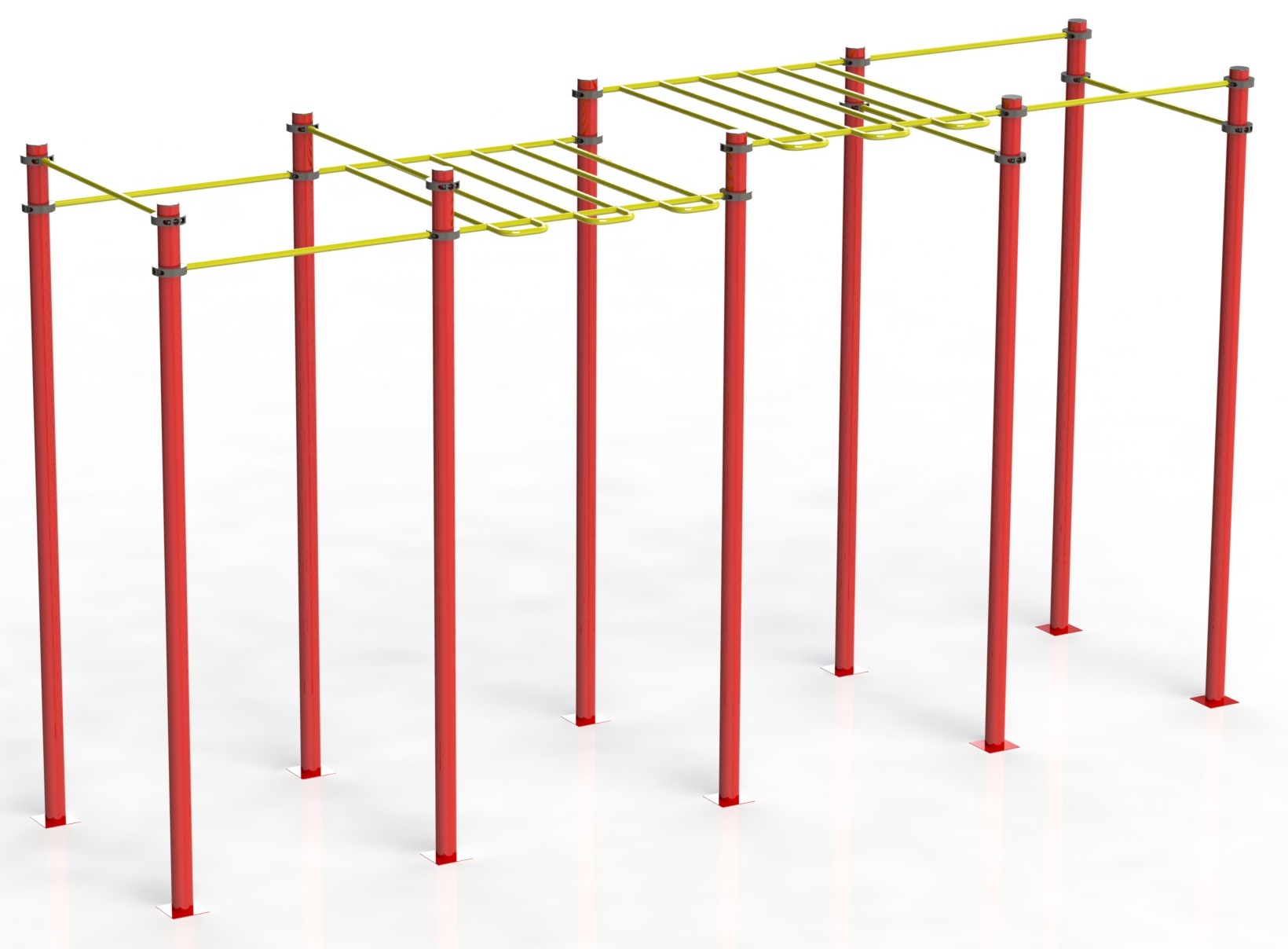 Россия, 620142, г. Екатеринбург, ул. Монтёрская, 3Тел.: (343) 287-93-70; 287-93-80E-mail:psp@pumori.ruwww.pumorisport.ruТЕХНИЧЕСКОЕ ОПИСАНИЕВВЕДЕНИЕТехническое описание предназначено для изучения конструкции и содержит технические данные и сведения об устройстве изделия, необходимые для обеспечения его правильной эксплуатации.НАЗНАЧЕНИЕИзделие предназначено для установки на открытых спортивных площадках. Изделие может быть использовано в качестве тренажера для определения силы мышц. ТЕХНИЧЕСКИЕ ДАННЫЕГабаритные  размеры (не более):Длина, мм											6600Ширина, мм											1800Высота, мм											3600Масса, кг												460УСТРОЙСТВО ИЗДЕЛИЯИспользуемый сортамент: труба Ø108х3мм, Ø33,5х3,2мм.Покрытие:	ППППрочие материалы:	 хомут пластиковый, заглушки пластиковые.КОМПЛЕКТНОСТЬСтойка  L=3600мм										10Рукоход 											2Турник L=1390мм										8Болт M10x65 ГОСТ 7798-70								40Гайка M10 ГОСТ 5915-70									40Шайба A.10 ГОСТ 11371-78								80Заглушка ф108										10Хомут											16Хомут двусторонний									4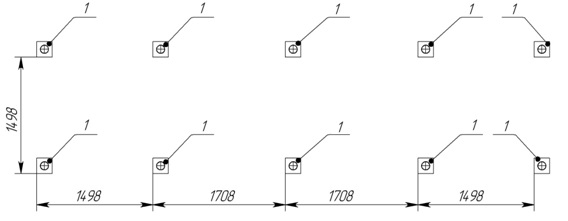 Рисунок 1 – схема установки.СБОРКА ИЗДЕЛИЯУстановить заглушки 7 в стойки. Выставить стойки (1) согласно схеме рисунок 1. Соединить стойки между собой рукоходом (2) (короткие концы рукохода соединяются со средними стойками) и турниками (3), при помощи хомутов (8, 9) (двусторонние хомуты для соединения рукоходов со смежными турниками) и метизов (4, 5, 6).  Забетонировать контракцию. Изготовитель оставляет за собой право на изменения конструкции, не ухудшающие эксплуатационные характеристики изделия.СВИДЕТЕЛЬСТВО О ПРИЕМКЕКод изделия: ВА-16соответствует техническим требованиям конструкторской документации и признано годным для эксплуатации.Приемку произвел ________________________		Дата выпуска  23.07.2020г.            (роспись)Приемку произвел ________________________	 	 Дата выпуска _________                   (роспись кладовщика ПС)